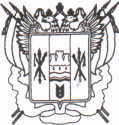 Ростовская область Егорлыкский районАдминистрация Шаумяновскогосельского поселенияПОСТАНОВЛЕНИЕ « 17 » июля 2014 года                              №  58                  х. ШаумяновскийОб утверждении антикоррупционного стандарта  в  сфере формирования,утверждения и исполнения местногобюджета Администрации Шаумяновскогосельского поселенияВ соответствии с пунктом 5 статьи 7 Федерального закона от 25.12.2008 № 273-ФЗ "О противодействии коррупции", статьей 8 Областного закона от 12.05.2009 N 218-ЗС "О противодействии коррупции в Ростовской области", распоряжением Администрации Шаумяновского сельского поселения от 06.06.2014г.  № 15 «Об утверждении сфер деятельности, для которых устанавливаются запреты, ограничения и дозволения, обеспечивающие предупреждение коррупции и разработке антикоррупционных стандартов в данных сферах»,  с целью предупреждения коррупции в сфере нормотворческой деятельности Администрации Шаумяновского сельского поселения, руководствуясь пунктом 3 части 1 статьи 24, частью 8 статьи 44 Устава муниципального  образования  «Шаумяновское сельское поселение», постановляю:  1. Утвердить антикоррупционный стандарт в сфере формирования, утверждения и исполнения местного бюджета Администрации Шаумяновского сельского поселения согласно приложению к настоящему постановлению.2. Муниципальным служащим структурных подразделений и отраслевых (функциональных) органов Администрации Шаумяновского сельского поселения при разработке муниципальных правовых актов Шаумяновского сельского поселения соблюдать антикоррупционный стандарт, утвержденный настоящим постановлением.3. Постановление вступает в силу со дня его официального опубликования.4. Контроль за выполнением постановления оставляю за собой.И.о.Глава Шаумяновскогосельского  поселения:                                                      В.В.ТвердовПриложение к постановлениюот  « 17» июля  2014г.  №  58Антикоррупционный стандартв сфере  формирования, утверждения и исполнения местного бюджета Администрации Шаумяновского сельского поселения1.Общая часть1.1. Перечень нормативных правовых актов, регламентирующих применение антикоррупционного стандарта1.1.1 Указ Президента Российской Федерации от 10.03.2009 № 261 (ред. от 12.01.2010) «О федеральной программе «Реформирование и развитие системы государственной службы Российской Федерации (2009-2013 годы)»; 1.1.2 Федеральный закон от 25.12.2008 № 273-ФЗ «О противодействии коррупции»;1.1.3 Областной закон от 12.05.2009 № 218-ЗС «О противодействии коррупции в Ростовской области»;1.1.4 Постановление  Правительства Ростовской области от 25.09 2013 № 600 «Об утверждении  государственной программы Ростовской области «Обеспечение общественного порядка и противодействие преступности»;1.1.5 Постановление  Администрации Шаумяновского сельского поселения от 06.06.2012 № 73 «О создании комиссии по соблюдению требований к служебному поведению муниципальных служащих Администрации Шаумяновского сельского поселения и урегулирования конфликта интересов».1.1.6 Распоряжение Администрации Шаумяновского сельского поселения от 22.03.2011г. № 8 «Об утверждении Порядка проведения антикоррупционной экспертизы проектов нормативных правовых актов Администрации Шаумяновского сельского поселения».1.2. Цели  и  задачи введения антикоррупционного стандарта1.2.1. Антикоррупционный стандарт представляет собой единую для определенной сферы деятельности органов местного самоуправления  систему запретов, ограничений и дозволений, обеспечивающих предупреждение коррупции.1.2.2. Введение антикоррупционного стандарта осуществлено в целях совершенствования деятельности Администрации Шаумяновского сельского поселения и отраслевых (функциональных) органов Администрации Шаумяновского сельского поселения и эффективной системы реализации и защиты прав граждан и юридических лиц.1.2.3. Задачи введения антикоррупционного стандарта:создание системы противодействия коррупции в Администрации Шаумяновского сельского поселения и отраслевых (функциональных) органов Администрации Шаумяновского сельского поселения;устранение факторов, способствующих созданию условий для проявления коррупции;формирование нетерпимости к коррупционному поведению;повышение ответственности муниципальных служащих и работников Администрации Шаумяновского сельского поселения и отраслевых (функциональных) органов Администрации Шаумяновского сельского поселения при осуществлении ими своих прав и обязанностей  при разработке муниципальных правовых актов Шаумяновского сельского поселения;введение возможности мониторинга со стороны граждан, общественных объединений и средств массовой информации о деятельности Администрации Шаумяновского сельского поселения и отраслевых (функциональных) органов Администрации Шаумяновского сельского поселения.1.3. Запреты, ограничения  и  дозволения,обеспечивающие предупреждение коррупции  1.3.1. Запреты, ограничения и дозволения устанавливаются в соответствии с нормами законодательства Российской Федерации и Ростовской области. 1.3.2. Перечень запретов, ограничений и дозволений в сфере формирования, утверждения и исполнения местного бюджета Администрации Шаумяновского сельского поселения приведен в разделе 2 настоящего антикоррупционного стандарта. 1.4. Требования к применению  и  исполнениюантикоррупционного   стандарта1.4.1. Антикоррупционный стандарт применяется в деятельности Администрации Шаумяновского сельского поселения и отраслевых (функциональных) органов Администрации Шаумяновского сельского поселения при осуществлении своих функций и исполнения полномочий в сфере  формирования, утверждения и исполнения местного бюджета.1.4.2. Антикоррупционный стандарт обязателен для исполнения всеми структурными подразделениями и отраслевыми (функциональными) органами Администрации Шаумяновского сельского поселения. 1.4.3. За применение и исполнение антикоррупционного стандарта несут ответственность муниципальные служащие и работники структурных подразделений и отраслевых (функциональных) органов Администрации Шаумяновского сельского поселения. Общую ответственность за применение и исполнение антикоррупционного стандарта несут руководители структурных подразделений и отраслевых (функциональных) органов Администрации Шаумяновского сельского поселения. 1.5. Требования к порядку и формам контроля соблюдения структурными подразделениями и отраслевыми (функциональными) органами Администрации Шаумяновского сельского поселения  установленных запретов, ограничений и дозволений1.5.1. Контроль  соблюдения установленных запретов, ограничений и дозволений осуществляет комиссия по противодействию коррупции в Шаумяновском сельском поселении.1.5.2. Формы контроля  соблюдения установленных запретов, ограничений и дозволений:1.5.2.1. Отчеты руководителей структурных подразделений и отраслевых (функциональных) органов Администрации Шаумяновского сельского поселения о применении антикоррупционного стандарта, могут быть запрошены комиссии по противодействию коррупции в Шаумяновском сельском поселении, но не чаще чем один раз в квартал. Отчет предоставляется не позднее 10 числа месяца следующего за месяцем в котором был запрошен отчет.В случае необходимости комиссия по противодействию коррупции в Шаумяновском сельском поселении запрашивает дополнительную информацию о соблюдении установленных запретов, ограничений и дозволений в иные сроки.1.5.2.2. Обращения и заявления муниципальных служащих и работников структурных подразделений и отраслевых (функциональных) органов Администрации Шаумяновского сельского поселения в комиссию по противодействию коррупции в Шаумяновском сельском поселении о фактах или попытках нарушения установленных запретов, ограничений и дозволений.1.5.2.3. Обращения и заявления граждан, общественных объединений и средств массовой информации в комиссию по противодействию коррупции в Шаумяновском сельском поселении о фактах или попытках нарушения установленных запретов, ограничений и дозволений.1.6. Порядок изменения установленных запретов,ограничений  и  дозволений1.6.1. Изменение установленных запретов, ограничений и дозволений производится путем внесения изменений в настоящий антикоррупционный стандарт.1.6.2. Предполагаемые изменения в обязательном порядке рассматриваются и согласовываются с комиссией по противодействию коррупции в Шаумяновском сельском поселении.2. Специальная часть2.1. Запреты, ограничения и дозволения в сфере  формирования, утверждения и исполнения местного бюджета. 2.2. Нормативное обеспечение исполнения полномочий Администрации  Шаумяновского сельского поселения в сфере  формирования, утверждения и исполнения местного бюджета:Конституция Российской Федерации; Бюджетный кодекс Российской Федерации;Федеральный закон от 06.10.2003 г. N 131-ФЗ «Об общих принципах организации местного самоуправления   в Российской Федерации»; Устав муниципального образования   «Шаумяновского сельского поселения»Решением Собрания депутатов Шаумяновского сельского поселения «О бюджетном процессе в Шаумяновском сельском поселении», Постановлениями Администрации  Шаумяновского сельского поселения «Об основных направлениях бюджетной и налоговой политики Шаумяновского сельского поселения», «Об утверждении Порядка составления и ведения сводной бюджетной росписи местного бюджета и бюджетных росписей главных распорядителей средств местного бюджета (главных администраторов источников финансирования дефицита местного бюджета)»2.2.2. В целях предупреждения коррупции в сфере  составления, утверждения и исполнения местного бюджета устанавливаются следующие: Запреты:  	Формирование проекта бюджета Шаумяновского сельского поселения, организация исполнения бюджета Шаумяновского сельского поселения, ведение бюджетного учета и формирование бюджетной отчетности об исполнении бюджета Шаумяновского сельского поселения, регулирование межбюджетных отношений в Шаумяновском сельском поселении с нарушением требований бюджетного законодательства Российской Федерации, Ростовской области и нормативных правовых актов Шаумяновского сельского поселения.Ограничения: 	Ограничения, предусмотренные действующим законодательством.Дозволения:	На участие в проведении единой политики муниципальных заимствований Шаумяновского сельского поселения, предоставление муниципальных гарантий  Шаумяновского сельского поселения в соответствии с Бюджетным кодексом Российской Федерации и нормативными правовыми актами Шаумяновского района.На методическое обеспечение деятельности в области составления и исполнения бюджетов бюджетной системы Российской Федерации на территории Шаумяновского района в пределах установленной компетенции.На организацию эффективной информационной, телекоммуникационной системы Администрации Шаумяновского сельского поселения и главных распорядителей бюджета Шаумяновского сельского поселения, главных администраторов доходов бюджета Шаумяновского сельского поселения, главных администраторов  источников финансирования бюджета Шаумяновского сельского поселения.